	                                  Obec Lipová    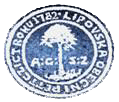 POZVÁNKA NA ZASEDÁNÍ ZASTUPITELSTVA OBCE LIPOVÁStarosta obce Lipová v souladu s ustanovením § 93, odst. 1 zákona č. 128/2000 Sb., o obcích informuje občany o konání veřejného zasedání Zastupitelstva obce Lipová.Místo konání:		Obecní úřad Lipová - zasedací místnostDoba konání:		10. 11. 2014 od 17:00 (pondělí)Navržený program:ZahájeníKontrola zápisu	Rozpočtové opatření č. 4Plán inventur 2014Schválení půjčky z FRB p. BařinaAktualizace směrnicSmlouva o dílo – výměna vstupních dveří OÚSmlouva o dílo – oprava místních komunikacíKupní smlouva – prodej dřevní hmoty na 4. Q. 2014Organizace besedy se seniory, setkání u vánočního stromuVyhlášení grantů na rok 2015Zpráva o činnostiRůzné, diskuseUsneseníZávěrPala Miroslavstarosta obce LipováČíslo jednací: 		OULI 441/2014			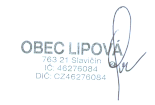 Vyvěšeno dne:	3. 11. 2014			Sejmuto dne: 	